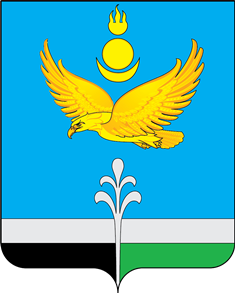 РОССИЙСКАЯ ФЕДЕРАЦИЯИРКУТСКАЯ ОБЛАСТЬНУКУТСКИЙ РАЙОНАДМИНИСТРАЦИЯМУНИЦИПАЛЬНОГО ОБРАЗОВАНИЯ «НУКУТСКИЙ РАЙОН»ПОСТАНОВЛЕНИЕ22 февраля 2022				    № 71		  	   п. НовонукутскийО создании Штаба родительскогообщественного контроля муниципального образования «Нукутский район»В соответствии с Федеральным законом от 29.12.2012 № 273-ФЗ  «Об образовании в Российской Федерации», согласно ст. 5 Федерального закона от 21.07.2014  № 212-ФЗ «Об основах общественного контроля в Российской Федерации», на основании  Письма министерства образования Иркутской области от 21.01.2022 № 02-55-473/22 «О создании штабов общественного родительского контроля», руководствуясь ст. 35 Устава муниципального образования «Нукутский район», АдминистрацияПОСТАНОВЛЯЕТ:Создать Штаб родительского общественного  контроля муниципального образования  «Нукутский район»;Утвердить Регламент работы Штаба родительского общественного контроля муниципального образования «Нукутский район»(Приложение № 1);Утвердить состав Штаба родительского общественного контроля муниципального образования «Нукутский район» (Приложение № 2);Опубликовать настоящее постановление в районной газете «Свет Октября» и разместить на официальном сайте муниципального образования «Нукутский район»;Настоящее постановление вступает в силу с момента его подписания;Контроль за исполнением настоящего постановления возложить на заместителя мэра муниципального образования «Нукутский район» по социальным вопросам М.П. Хойлову.Мэр									С.Г. ГомбоевПриложение №1к постановлению Администрации МО «Нукутский район» от 22.02.2022 г.№ 71     Регламент работыШтаба родительского общественного контроля муниципального образования «Нукутский район»1.	Штаб родительского общественного контроля (далее - Штаб) создается при Отделе образования Администрации муниципального образования «Нукутский район», в целях согласования общественно-значимых интересов родителей Нукутского района (далее - родители), органов государственной, исполнительной власти Иркутской области на территории Нукутского района, органов местного самоуправления, а также общественных объединений, правозащитных, религиозных  и иных организаций и эффективного решения наиболее важных вопросов, находящихся в сфере деятельности Отдела образования Администрации муниципального образования «Нукутский  район». Штаб в своей деятельности руководствуется Конституцией Российской Федерации, федеральными конституционными законами, Федеральным законом от 29.12.2012 № 273-ФЗ  «Об образовании в Российской Федерации»,  Федеральным законом от 21.07.2014  № 212-ФЗ «Об основах общественного контроля в Российской Федерации», другими федеральными законами и иными нормативными правовыми актами Российской Федерации, Иркутской области, муниципального образования «Нукутский район», а также настоящим Регламентом.2.	Основными задачами Штаба являются:- оперативное рассмотрение вопросов, относящихся к полномочиям деятельности Штаба;- привлечение граждан, общественных объединений и организаций к реализации государственной политики в сфере общего и дополнительного образования детей в части формирования комфортной образовательной среды, в том числе строительством объектов образовательных учреждений, их ремонтом, а также закупкой средств обучения и воспитания, иного оборудования;- качеством питания в образовательных учреждениях;- просветительская деятельность.3.	Штаб для выполнения возложенных на него задач имеет право:      - запрашивать и получать в определённом порядке информацию о проводимых мероприятиях в сфере общего образования, дополнительного образования детей в части формирования комфортной образовательной среды, в том числе строительства объектов образовательных учреждений и просветительской деятельности;      - заслушивать в порядке, установленным протоколом заседания Штаба отчёты Отдела образования Администрации муниципального образования «Нукутский район», КУМИ МО «Нукутский район», Отдела по архитектуре, строительству и ЖКХ Администрации муниципального образования «Нукутский район» о проведенных мероприятиях в сфере общего образования, дополнительного образования детей в части формирования комфортной образовательной среды, в том числе строительства объектов образовательных учреждений, их ремонта, а также закупки средств обучения и воспитания, иного оборудования, качества питания в образовательных учреждениях  и просветительской деятельности;       - осуществлять контроль за формированием комфортной образовательной среды, в том числе строительством объектов образовательных учреждений, их ремонтом, а также закупкой средств обучения и воспитания, иного оборудования, качеством питания в образовательных организациях и просветительской деятельности;       -организовать наблюдение за ходом реализации мероприятий, в том числе с помощью удаленного просмотра камер видеонаблюдения (при наличии);      - освещать общественно-значимые мероприятия Штаба в средствах массовой информации по согласованию с начальником Отдела образования Администрации муниципального образования «Нукутский район»;      - выносить на заседания Общественного совета предложения о направлении руководству образовательных учреждений муниципального образования «Нукутский район» рекомендаций по совершенствованию деятельности в сфере общего образования, дополнительного образования детей в части формирования комфортной образовательной среды, а также закупки средств обучения и воспитания, иного оборудования, качества питания в образовательных организациях и просветительской деятельности;      -  привлекать к работе Штаба по согласованию с начальником Отдела образования Администрации муниципального образования «Нукутский район» экспертов, специалистов и представителей общественных объединений, не являющихся членами Общественного совета.4.     Штаб формируется на основе добровольного участия родительской общественности.5.    Кандидатура руководителя Штаба утверждается открытым голосованием на первом заседании Штаба.6.   Секретарь Штаба назначается на заседании Штаба и может не являться членом Штаба.7.  Персональный состав Штаба определяется постановлением Администрации муниципального образования «Нукутский район».8.    Порядок работы штаба:- Штаб собирается на заседание по мере необходимости, но не реже одного раза в полугодие;- на первых заседаниях Штаба составляется план работы Штаба, который утверждается членами Штаба, путем составления протокола;- решения Штаба по рассмотренным вопросам принимаются открытым голосованием простым большинством голосов от числа присутствующих (кворум).9.   Решения Штаба оформляются протоколом, решения Штаба носят рекомендательный характер.10. Заседания Штаба являются открытыми для представителей средств массовой информации в той мере, в какой это не противоречит требованиям законодательства Российской Федерации о защите государственной и иной охраняемой законом тайны, а также не нарушает прав граждан, общественных объединений и организаций.11. Информация о решениях, принятых Штабом, за исключением информации, являющейся в соответствии с нормативными правовыми актами Российской Федерации конфиденциальной, размещается в информационных системах открытого доступа не позднее, чем через 10 рабочих дней после дня заседания Штаба.   Приложение №2к постановлению Администрации МО «Нукутский район» от 22.02.2022 г.№ 71     Состав Штаба родительского общественного контроля муниципального образования «Нукутский район»Очирова Саяна Николаевна - главный специалист отдела образования Администрации МО «Нукутский район»; Кочанова Дарья Владимировна - инспектор по работе с семьями, находящимися в социально - опасном положении;3.  Баторов Константин Маратович - председатель Думы МО «Нукутский район»;4. Атутова Светлана Александровна – председатель общешкольного родительского комитета МБОУ Новонукутская СОШ;5. Ашимова Светлана Валерьевна – И.О. главного редактора районной газеты «Свет Октября»;6. Андреева Евдокия Васильевна – исполнительный секретарь Нукутского местного отделения ВПП «Единая Россия»;7. Голышева Анжела Александровна – председатель общешкольного родительского комитета МБОУ Новоленинская СОШ.